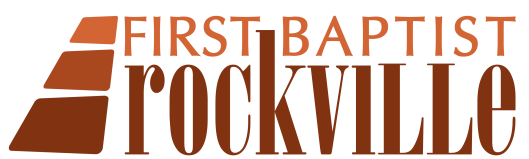 FBCR AWANA NIGHTLY SCHEDULE2021-2022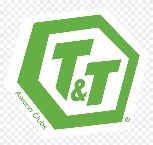 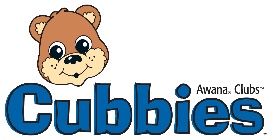 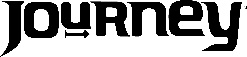 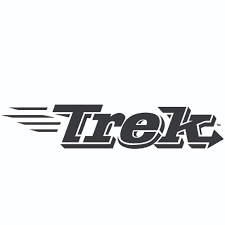 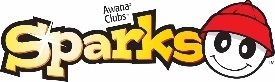 ** Schedule subject to changeTimeSegments(3-5 yrs old)(K-2nd Grade)(3rd-5th Grade)(6th-8th Grade)(9-12th Grade)5:00-5:10OpeningOpening/ Free PlayFellowship HallRm. 108Opening CeremonySanctuaryOpening CeremonySanctuaryOpeningCeremonySanctuaryOpeningCeremonySanctuary 5:10-5:20Praise & WorshipFellowship Hall Rm. 108Praise TimeRm. 122Praise TimeSanctuaryPraise TimeRoom 216Praise TimeRoom 2185:25-:5:55Segment 1Starting & Story TimeFellowship HallRm. 108HandbookRm. 122Council TimeSanctuaryGames TimeGymGames TimeGym5:55-6:25Segment 2Book TimeFellowship HallRm. 108Council TimeRm. 122Games TimeGymCouncil TimeRoom 216Council TimeRm. 2186:25-6:55Segment 3Play Time & ClosingFellowship HallGames TimeGymHandbookRoom 210/212HandbookRoom 216HandbookRoom 218